04.05.2020.HRVATSKI JEZIKU Školi na trećem slušali ste priču o dječaku Florijanu. Nadam se da vam se svidjela. Što vi želite biti kad odrastete?U prilogu je prezentacija s pričom Vatrogasac Florijan. ZAMOLI nekoga da ti priču pročita još jednom.Zatim isprintajte i riješite zadatke.  Marica Kardaš                           VATROGASAC FLORIJANDopuni rečenice odgovarajućim riječima:  vatrogasac,      Florijan, rođendan, kacigu, kući, odijelo, opasan, hrabar__________________ je nekoliko dana jurio po _____________.Za ___________________ je dobio vatrogasno _____________ i     ________________.Posao vatrogasca je _______________.Florijan je _______________.Kad odraste bit će_____________________.MATEMATIKAOduzimanje do 20Riješi 1., 2. i 4. zadatak na stranici 83. u udžbeniku. UZ DAN VATROGASACA, MALO ZABAVE…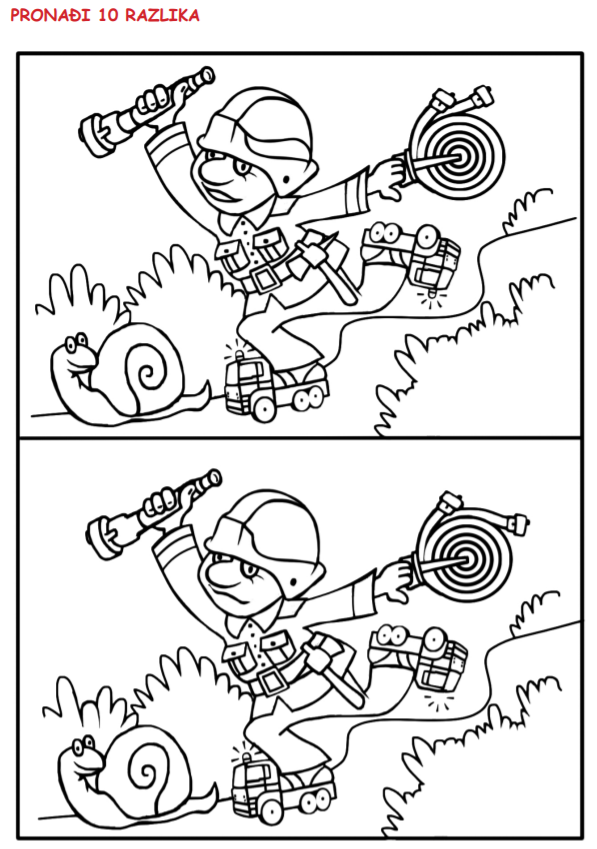 